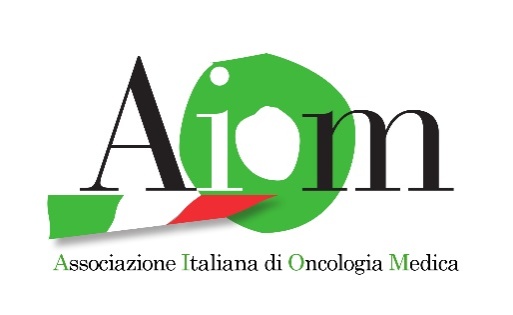 PROGRAMMA FESTIVAL DELLA PREVENZIONE E DELL’INNOVAZIONE IN ONCOLOGIALargo Formentone, Brescia3-4-5 maggio 2017Presenza del motorhome in Largo Formentone dalle 10.00 alle 19.00.MERCOLEDI’ 3 MAGGIOOre 10.00	Saluto delle AutoritàDott.ssa   Donatella Albini, Assessore al Comune di BresciaDott. Ottavio Di Stefano, Presidente dell’Ordine dei Medici Chirurghi e Odontoiatri di BresciaOre 10.00-13.00	Incontro con gli studenti delle classi terze della Scuola Media Marconi, Via Giovanni Piamarta, 1Ore 16.00-17.00	Dieta e prevenzione, Dott. Claudio MaccaOre 17.00-18.00	La vaccinazione HPV, Dott.ssa Donatella AlbiniOre 18.15-18.30  	La Danza: Medicina complementare preventiva e terapeutica in oncologia,  Ramona Sartori Istruttore danze caraibiche Progetto Spazio Rosa - Spazio Danza Brescia e Dott. Letizia Foglieni Responsabile Scientifico Progetto Spazio Rosa -  Spazio Danza BresciaGIOVEDI’ 4 MAGGIOOre 8.15-9.15	Incontro con gli studenti delle classi terze della sezione primaria, Scuola Audiofonetica, via S. Antonio 51Ore 10.00-11.00	La prevenzione delle neoplasie del cavo orale, Prof. Alessandra MajoranaOre 15.00-16.00	La prevenzione del melanoma, visione diapositive in continuo, Dott.ssa Ausilia ManganoniOre 17.00-17.30	Salute e genere: il valore della differenza nella prevenzione, Dott.ssa Annalisa VoltoliniOre 17.30–17.45 	“Cos’é la Zumba Gold”, Maria Sonia Caboni  Istruttore ZinZumba Gold Progetto Spazio Rosa -  Spazio Danza Brescia e Dott. Letizia Foglieni Responsabile Scientifico Progetto Spazio Rosa -  Spazio Danza BresciaVENERDI’ 5 MAGGIOOre 10.00-11.00	La prevenzione delle neoplasie del cavo orale, Prof. Alessandra MajoranaOre 15.00-16.00	La scuola in ospedale, Prof.ssa Anna BerenziOre 16.00-17.00	Dieta e prevenzione, Dott. Claudio MaccaOre 18.00		Saluto ai partecipanti e conclusioneNelle giornate del Festival sarà presente Angela Zoccarato referente del gruppo operativo di Brescia dell’Associazione Cuore di donna per la prevenzione e il supporto alla donna “colpita ma non sconfitta” dal tumore della mammella. Il Prof. Magno e il Dott. Ferrari rappresenteranno la Lega Italiana per la Lotta contro i Tumori L.I.L.TVerranno distribuiti i booklet sulla prevenzione e sull’innovazione in oncologia e trasmessi video informativi.Sono invitati tutti i cittadini, i pazienti e i familiari di ogni età.Il progetto è reso possibile grazie al contributo incondizionato di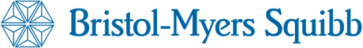 